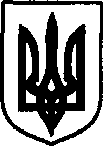 УКРАЇНАДунаєвецька міська рада VII скликанняР І Ш Е Н Н ЯСорок сьомої (позачергової) сесії20 грудня 2018 р.                                               Дунаївці                                        №5-47/2018р Про затвердження граничної штатної чисельності працівників комунальних установ та закладів Дунаєвецької міської ради на 2019 рікКеруючись статтею 26 Закону України «Про місцеве самоврядування в Україні», Господарським кодексом України, розглянувши лист комунальної установи Дунаєвецької міської ради «Міський центр комплексної реабілітації  дітей з інвалідністю «Ластівка» від 22.11.2018 р. №01-17/84,  комунальної установи Дунаєвецької міської ради «Міський культурно-мистецький просвітницький центр» від 14.12.2018 р. №52, комунальної установи Дунаєвецької міської ради «Дунаєвецька міська публічно-шкільна бібліотека» від 19.10.2018 р. №01-29/71, комунальної установи Дунаєвецької міської ради «Територіальний центр соціального обслуговування населення» від 14.12.2018 р. №714, комунальної установи Дунаєвецької міської ради «Дунаєвецька дитячо-юнацька спортивна школа» від 17.12.2018 р. №49, комунальної установи Дунаєвецької міської ради «Дуенаєвецький міський центр фізичного здоров’я населення «Спорт для всіх» від 18.12.2018 р. №62, комунального закладу Дунаєвецької міської ради «Дунаєвецька дитяча школа мистецтв» від 17.12.2018 р. №96, враховуючи пропозиції спільного засідання постійних комісій від 20.12.2018 р., міська радаВИРІШИЛА:Затвердити граничну штатну чисельність працівників комунальної установи Дунаєвецької міської ради:2. Керівникам комунальних установ та закладів подати на затвердження міському голові штатний розпис.3. Контроль за виконанням даного рішення покласти на постійну комісію міської ради з питань житлово-комунального господарства, комунальної власності, промисловості, підприємництва та сфери послуг (голова комісії Л.Красовська).Міський голова      	В.Заяць Назва установиКількість штатних одиницьКомунальна установа Дунаєвецької міської ради «Міський центр соціальної реабілітації дітей-інвалідів «Ластівка»9,75Комунальна установа Дунаєвецької міської ради «Міський культурно-мистецький просвітницький центр»56,5Комунальна установа Дунаєвецької міської ради «Дунаєвецька міська публічно-шкільна бібліотека»29Комунальна установа Дунаєвецької міської ради «Територіальний центр соціального обслуговування населення»75,5Комунальна установа Дунаєвецької міської ради «Дунаєвецька дитячо-юнацька спортивна школа»20,92Комунальна установа Дунаєвецької міської ради «Дуенаєвецький міський центр фізичного здоров’я населення «Спорт для всіх»16,5Комунальний заклад Дунаєвецької міської ради «Дунаєвецька дитяча школа мистецтв»74